Assessment for the 2nd  trimesterName__________________  date ____/_____/______Listening Comprehension:  Listen to the teacher and mark √  the correct answer   (1)                 ______                        ______                       ______                      _______   (2)   What is the correct response to the teacher’s question？ zǎo shàng hǎo                      wojiao                          wo shi yi sui le早      上       好！___               我叫…  ____                  我 十   一 岁了。____   (3)  Check all the  family members the teacher mentioned.dad ___                           mom___                         elder brother___           younger brother____           elder sister___              younger sister___       grandpa____                   grandma___  (4)  Tick the numbers that the teacher said:         1 __     2___    3___    4___     5___     6___    7___    8___   9___    10____   (5)  What are the zodiac animal of  Ms. Shi’s father and mother according to her intro?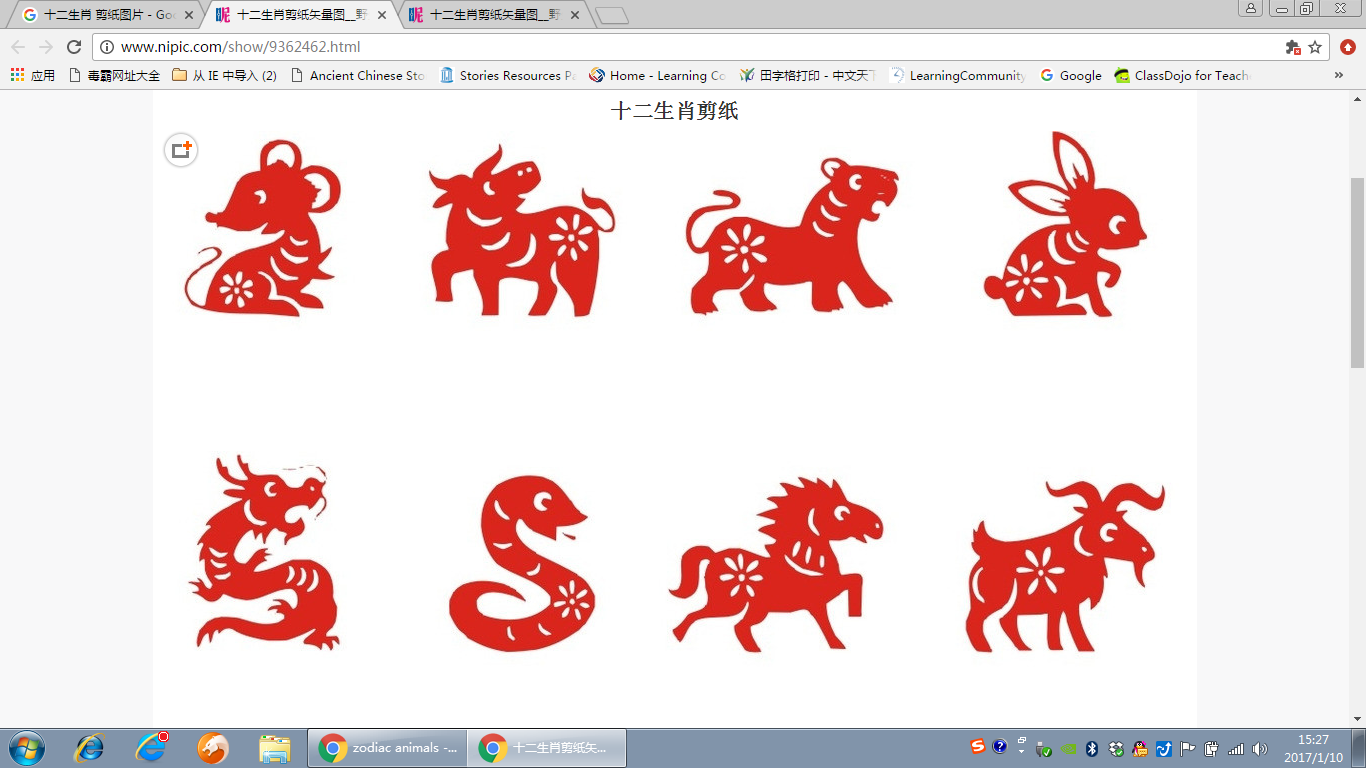 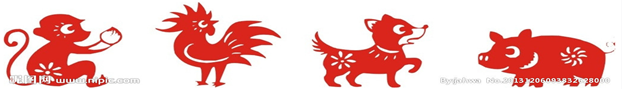    (6)     Write down the correct option in the blank:         shi lao shi   xihuan                             shi laoshi    bu  xihuan               石   老  师    喜  欢    _________             石    老师    不   喜   欢 _______        A                   B                 C                    D                   E                  F                   G                 HFill in the blanks with the correct choices.(7)    Choose the right options and put it on the blank to complete the response: Jin tian shi  xing qi ji?              Jin tian   shi          今天  是  星期几？      今天   是   ________             xingqiyi         xingqier           xingqisan      xingqisi          xingqiwu星期一       B. 星期二         C. 星期三       D. 星期四      E. 星期五 (8)   Which of the following festivals is Spring Festival?           chūn    jié            qíng rén  jié                yuán xiāo  jié        A.春     节              B.  情  人    节           C.  元     宵     节(9)  zài     yuán xiāo  jié，   wǒ mén …   在          元   宵     节  ,       我   们 _______________.kàn   huā dēng             chī   yuánxiāo            cai    deng mi                tiē    chūnlián A. 看       花    灯           B.  吃　 元   宵          C . 猜       灯    谜            D. 贴     春  联10.   shi  lashi   xiang qu   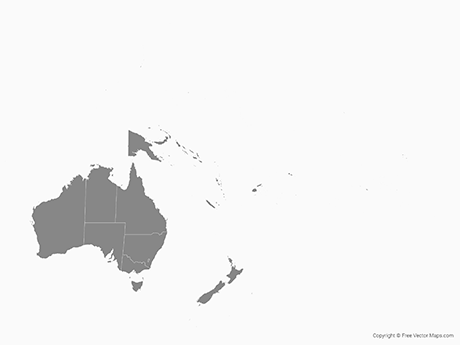 石  老师       想    去    __________    Ōuzhōu             dà yáng zhōu           běi měi zhōu          fēi zhōu欧  洲            B. 大    洋    洲         C.  北   美     洲        D. 非  洲    Oral assessment   (10 points)Name__________________Introduce yourself in Chinese. Your intro should contain the following information:(5 points)Including  greetings to the teacher, your name, your age, you birthday (birth year),  your zodiac animal, what animal you like, what animal you don’t like, etc.The teacher will ask you questions among the following topics  (5 points)How old are you/ is …?   (Everybody)Who is this? (Family members and your classmates)      (Everybody)What day is it today? What day  was it yesterday? What day is it tomorrow? (5-2 and 6 grade only)What’s the date today/ yesterday/ tomorrow?   ( 6-2/ 6-3 only)What fruit is this?  What fruit do you like? What fruit don’t your like? (6-2/6-3)What animal is this? (Everybody)What animal do you like? What animal don’t you like? (6 grade/ 5-2)What color is this?     What color do you like?     What color don’t you like?  (6 grade)Introduce the Spring Festival customs / food.  ( Everybody)Introduce the Lantern festival customs.  ( 5-2/ 6 grade)What’s the continent/ocean?  Where do you want to go?  (Everybody)Where do you come from? 